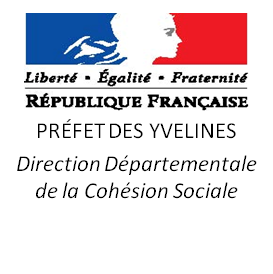 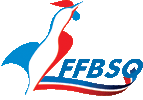 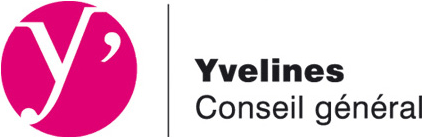 Triplette mixte de l’été avec hp 80% Le samedi 17/06/2023 à 9h00 (boules d’essais)Au bowling de RambouilletOrganisationLe CD78 organise le samedi 17 juin 2023 un tournoi en triplette handicap 80% homologué.Les équipes peuvent être formées de joueuses ou de joueurs des différents clubs des Yvelines avec au minimum une féminine par équipe.Le handicap sera de 80% de la différence entre la moyenne du joueur(se) par rapport à 220, Le listing FFBSQ de référence est celui de de mai 2023.La validation de la participation des 18 premières équipes se fera dans l’ordre d’arrivée des réservations.L’organisateur de la compétition est le Comité Départemental des Yvelines de la FFBSQ, le directeur de la compétition est Monsieur DELORT Philippe.Tous les règlements fédéraux s’appliquent à cette compétition.Les triplettes disputent 6 lignes en 2 fois 3 lignes avec décalage de 5 pistes à droite. Les 18 équipes sont réparties, par l’organisation par tirage au sort des numéros de piste.Le classement final des équipes se fera au cumul des 6 lignes.A l’issue des 6 lignes, les égalités seront départagées par le score scratch.Tout litige est tranché par l’arbitre ou à défaut par le directeur de la compétition. Déroulement de la compétition.Il est demandé d’être présent environ une demi-heure avant la compétition soit 8h30.	Horaires de jeu :		9h00 : Boule d’essais		9h15 : Début de la compétition		13h30 : Fin de la compétition.		13h30-13h45 Résultats et remise des récompenses.Récompenses : Trophées pour les 3 premières équipes.Pour ce tournoi en triplette, le coût de participation est fixé à 81 € par équipe soit 27 € par joueurà régler par virement au CD78 ou par un chèque club à l’inscription à l’ordre du CD78 / FFBSQ et envoyé à l’adresse de Michèle ESNAULT à BEYNESBilan financier pour 18 équipes		Dépenses						RecettesEnvoi des bulletins d’inscription par emailà DELORT Philippe philippe.delort@free.frou BULOIS Christian chrisbowl.300@gmail.com 324 parties à 3,40 €1101,60 €18 équipes à 81,00 €     1458,00 €Homologation 324 parties à 0,08 €25,92 €                             Arbitrage45,00 €Trophées           153,00 €Frais d’organisation132,48 €Total =1458,00 €Total =1458,00 €